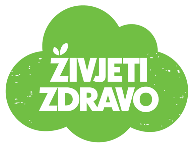 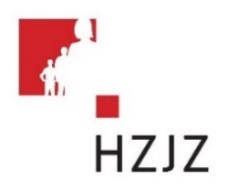 Tjedni jelovnik za prehranu učenika u osnovnim školama od 11.12. – 15.12.2023.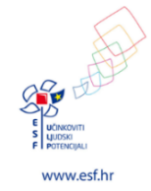 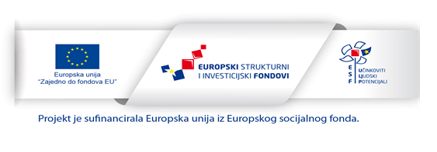 DanMliječni obrokRučakUžinaEnergetska vrijednost (kcal)PONEDJELJAKCorn pločica, mlijekoBistra juha, tjestenina carbonara, zelena salata Puding UTORAKPita od jabuka, čajPovrtna juha, pohani odrezak s riži-biži, zelena salata Banana SRIJEDASendvič, sokJuha od rajčica, tingulet s lazanjama, kupus salataKivi ČETVRTAKŠtrudla s jabukom, jogurtPovrtna juha, junetina s povrćem (mahune, krumpir, mrkva)Voćni jogurtPETAKMini burek od sira, čajRiblji štapići, krumpir salataJabuka